Pilbup Loteng 9 Desember, Anggaran Masih Kurang Rp 2 Miliar Lebih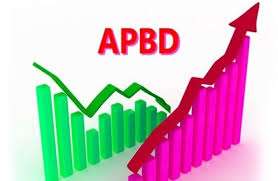 https://suaramerdeka.comPRAYA-Komisi Pemilihan Umum (KPU) Lombok Tengah menyebutkan, kebutuhan anggaran Pilkada 9 Desember mendatang mencapai Rp 30,9 miliar. “Yang ada sekarang baru Rp 28 miliar,” kata Ketua KPU Loteng Lalu Darmawan, Jumat (19/6) lalu.Dia menjelaskan, anggaran itu digunakan untuk kebutuhan logistik. Mulai dari pengadaan surat suara, kotak suara, formulir, tempat pemungutan suara (TPS), sosialisasi dan publikasi hingga operasional penyelenggara Pemilu. “Membengkaknya kebutuhan anggaran tersebut, karena jumlah TPS yang bertambah,” paparnya.Ditambah lagi, kebutuhan operasional protokol kesehatan. KPU harus menyiapkan masker, alat pengukur suhu tubuh, tempat cuci tangan atau hand sanitizer, alat pelindung diri (APD) dan penyemprotan disinfektan. “Setelah kami hitung kebutuhannya mencapai Rp 1,3 miliar,” ujar mantan Ketua Panwaslu Loteng tersebut.Kata dia, penerapan protokol kesehatan wajib dilakukan. Sesuai dengan arahan dan perintah KPU RI dan Kemendagri RI. “Untuk anggaran pilkada, kami siap melakukan penyesuaian,” sambung Wakil Ketua DPRD Loteng HM Mayuki.Dia mengatakan, sebentar lagi dewan akan membahas kebijakan umum anggaran (KUA), dan prioritas plafon anggaran sementara (PPAS). Dipembahasan itulah, kekurangan anggaran pilkada akan disiapkan. “Yang terpenting, pelaksanaan pesta demokrasi lima tahunan di Gumi Tatas Tuhu Trasna ini, berjalan lancar, aman dan damai,” harapnya.Masyarakat Loteng, harus mampu mementahkan prediksi pihak-pihak yang menyebut bahwa Loteng keempat terawan nasional pilkada tahun ini. Caranya menghargai perbedaan pandangan politik, pilihan politik dan langkah politik. “Perbedaan bukan untuk berpecah belah, melainkan untuk menyatukan,” tegasnya.Hal yang sama dikatakan Wakil Bupati HL Pathul Bahri. Dia menyarankan, KPU segera berkoordinasi dan berkomunikasi dengan tim gugus tugas covid-19 Loteng. Untuk menyamakan langkah penerapan protokol kesehatan. Penyelenggara pemilu harus memberikan contoh kepada masyarakat.  “Dua poin penting, tetap memakai masker di mana-mana dan rajin-rajin mencuci tangan sebelum, dan sesudah beraktivitas,” pungkas wabup. (dss/r5)Sumber :https://lombokpost.jawapos.com/, Pilbup Loteng 9 Desember, Anggaran Masih Kurang Rp 2 Miliar Lebih, 21 Juni 2020;Catatan :Berdasarkan  pasal 1 angka 3 Peraturan Pemerintah nomor 12 tahun 2019 tentang Pengelolaan Keuangan Daerah, dijelaskan bahwa pengertian Anggaran Pendapatan dan Belanja Daerah yang selanjutnya disingkat APBD adalah rencana keuangan tahunan Daerah yang ditetapkan dengan peraturan daerah. Berdasarkan Pasal 23 Peraturan Pemerintah nomor 12 tahun 2019 tentang Pengelolaan Keuangan Daerah dijelaskan bahwa APBD disusun sesuai dengan kebutuhan  penyelenggaraan Urusan  Pemerintahan  Daerah  yang menjadi  kewenangan Daerah dan kemampuan Pendapatan Daerah. dengan mempedomani  KUA  PPAS  yang didasarkan  pada RKPD . APBD    mempunyai    fungsi    otorisasi,    perencanaan, pengawasan, alokasi,  distribusi, dan stabilisasi. APBD,   perubahan   APBD,    dan   pertanggungjawaban pelaksanaan APBD setiap tahun ditetapkan dengan Perda sesuai dengan ketentuan peraturan perundang-undangan.Berdasarkan Pasal 27 Peraturan Pemerintah nomor 12 tahun 2019 tentang Pengelolaan Keuangan Daerah, APBD merupakan satu kesatuan yang terdiri atas:Pendapatan DaerahBelanja Daerah Pembiayaan DaerahYang selanjutnya berdasarkan Pasal 28 Peraturan Pemerintah nomor 12 tahun 2019 tentang Pengelolaan Keuangan Daerah, pengertian Pendapatan Daerah, Belanja Daerah dan Pembiayaan daerah adalah sebagai berikut:Pendapatan Daerah meliputi  semua  penerimaan   uang melalui   Rekening  Kas  Umum  Daerah   yang  tidak   perlu dibayar kembali oleh  Daerah dan penerimaan lainnya yang sesuai dengan ketentuan peraturan perundang-undangan diakui  sebagai  penambah  ekuitas  yang  merupakan  hak daerah dalam 1 (satu) tahun anggaran, yang terdiri dari:pendapatan asli daerah;pendapatan transfer; danlain-lain Pendapatan Daerah yang sah.Belanja Daerah meliputi semua pengeluaran dari Rekening Kas Umum Daerah  yang tidak perlu diterima kembali oleh Daerah dan pengeluaran lainnya yang sesuai dengan ketentuan peraturan  perundang-undangan diakui sebagai pengurang   ekuitas   yang  merupakan   kewajiban   daerah dalam 1   (satu)  tahun anggaran, meliputi:belanja operasi;belanja modal;belanja tidak terduga; danbelanja transfer.Pembiayaan daerah meliputi semua penerimaan yang perlu dibayar kembali dan/ atau pengeluaran yang akan diterima kembali, baik pada tahun anggaran berkenaan maupun pada tahun anggaran berikutnya. meliputi:penerimaan Pembiayaan; danpengeluaran Pembiayaan.Berdasarkan Pasal 1 angka 22 dan 23 Peraturan Pemerintah nomor 12 tahun 2019 tentang Pengelolaan Keuangan Daerah, pengertian Kebijakan Umum APBD yang selanjutnya disingkat KUA dan Prioritas dan Plafon Anggaran Sementara yang selanjutnya disingkat PPAS, adalah sebagai berikut:KUA Adalah dokumen yang memuat kebijakan bidang pendapatan, belanja, dan Pembiayaan serta asumsi yang mendasarinya untuk periode 1 (satu) tahun.PPAS adalah program prioritas dan batas maksimal anggaran yang diberikan kepada perangkat Daerah untuk setiap program dan kegiatan sebagai acuan dalam penyusunan rencana kerja dan anggaran satuan kerja perangkat daerah.Berdasarkan Pasal 89 Peraturan Pemerintah nomor 12 tahun 2019 tentang Pengelolaan Keuangan Daerah Tahapan pelaksanaan penyusunan Rancangan Anggaran Pendapatan dan Belanja Daerah adalahKepala Daerah menyusun  rancangan  KUA dan rancangan PPAS  berdasarkan RKPD  dengan mengacu pada pedoman penyusunan APBD, Pedoman penyusunan  APBD  telah     ditetapkan  oleh    Menteri  setelah   berkoordinasi dengan  menteri  yang menyelenggarakan urusan pemerintahan di bidang perencanaan  pembangunan nasional dan menteri yang menyelenggarakan urusan pemerintahan di bidang keuangan, adapun rancangan KUA adalah sebagai berikut:kondisi ekonomi makro daerah;asumsi penyusunan APBDkebijakan  Pendapatan Daerahkebijakan  Belanja Daerahkebijakan Pembiayaan Daerahstrategi pencapaian.Sedangkan Rancangan PPAS disusun dengan tahapan:menentukan skala prioritas pembangunan daerah;menentukan   prioritas  Program  dan   Kegiatan   untuk masing-masing urusan  yang disinkronkan dengan prioritas dan program nasional yang tercantum  dalam rencana kerja Pemerintah Pusat setiap tahun;  danmenyusun  capaian Kinerja,  Sasaran, dan plafon anggaran  sementara untuk   masing-masing Program dan Kegiatan.Kepala    Daerah   menyampaikan    rancangan    KUA dan rancangan  PPAS  kepada DPRD  paling lambat  minggu  kedua bulan Juli untuk  dibahas dan disepakati  bersama antara Kepala Daerah dan DPRD.Kesepakatan   terhadap   rancangan   KUA dan  rancangan PPAS ditandatangani oleh   Kepala  Daerah  dan  pimpinan   DPRD   paling  lambat minggu kedua bulan Agustus.KUA   dan   PPAS   yang  telah   disepakati   Kepala   Daerah bersama   DPRD    menjadi pedoman bagi perangkat daerah dalam menyusun RKA SKPD.Tata  cara  pembahasan   rancangan   KUA  dan  rancangan PPAS dilakukan sesuai dengan ketentuan peraturan  perundang- undangan.